Рыбоводный участок № 16: губа Печенга (участок № 5)Ш = 69° 35' 42,512" N, Д = 31° 19' 28,540" EШ = 69° 35' 43,829" N, Д = 31° 19' 45,544" EШ = 69° 35' 36,209" N, Д = 31° 19' 41,934" EШ = 69° 35' 31,279" N, Д = 31° 18' 57,937" EОписание границ: последовательное соединение точек прямыми линиями по акватории водного объекта. Система координат – WGS-84.Площадь участка – 7,84 га. Вид водопользования (в соответствии со ст. 38 Водного кодекса РФ                         от 03.06.2006 № 74-ФЗ) – совместное водопользование без забора (изъятия) водных ресурсов из водных объектов.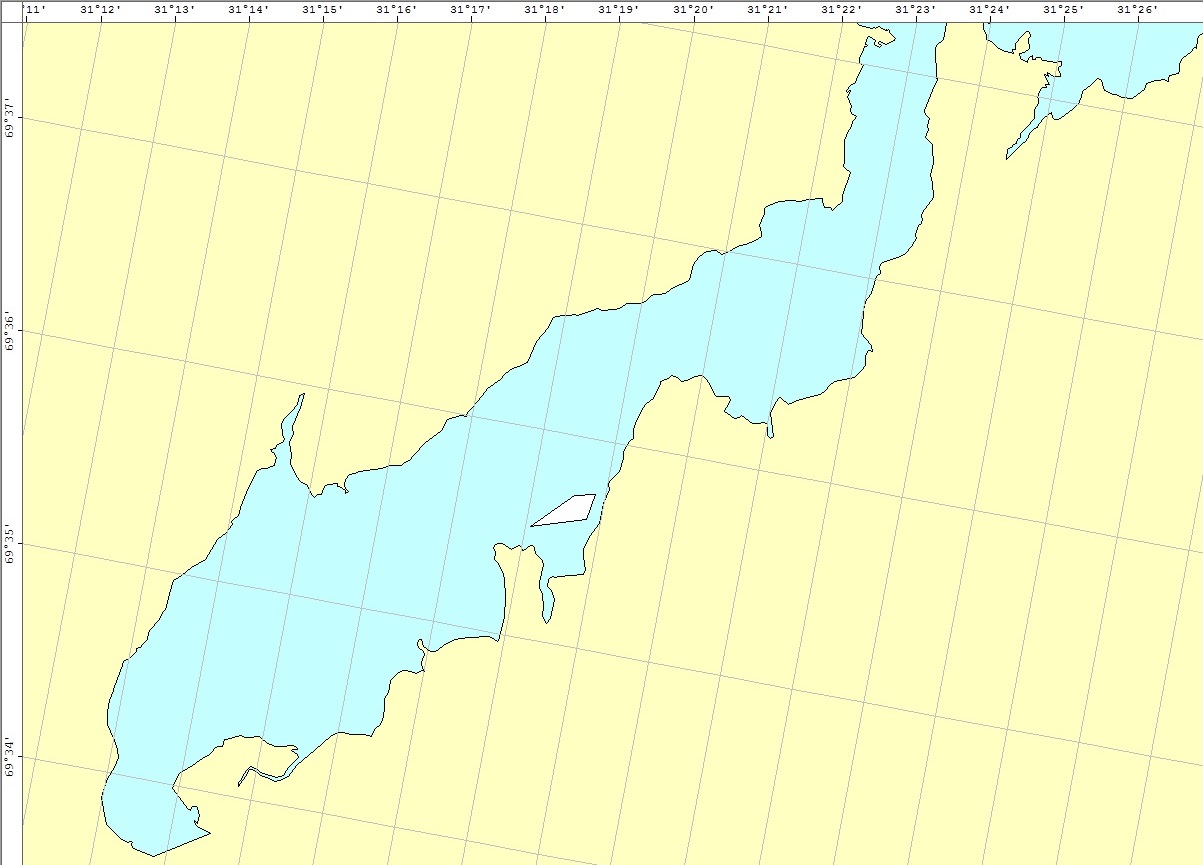 